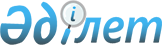 О внесении дополнения в приказ Министра финансов Республики Казахстан от 14 июня 2016 года № 306 "Об утверждении Положения о Комитете государственных доходов Министерства финансов Республики Казахстан"Приказ Заместителя Премьер-Министра - Министра финансов Республики Казахстан от 28 апреля 2023 года № 434
      ПРИКАЗЫВАЮ:
      1. Внести в приказ Министра финансов Республики Казахстан от 14 июня 2016 года № 306 "Об утверждении Положения о Комитете государственных доходов Министерства финансов Республики Казахстан" следующее дополнение:
      в Положении о Комитете государственных доходов Министерства финансов Республики Казахстан, утвержденном указанным приказом:
      в Перечне республиканских государственных учреждений Комитета государственных доходов Министерства финансов Республики Казахстан:
      в разделе 1. Перечень государственных учреждений – территориальных органов Комитета государственных доходов Министерства финансов Республики Казахстан:
      дополнить пунктом 228-1 следующего содержания:
      "228-1. Управление государственных доходов по району "Нұра" Департамента государственных доходов по городу Астане Комитета государственных доходов Министерства финансов Республики Казахстан.".
      2. Комитету государственных доходов Министерства финансов Республики Казахстан (Жаналинов Д.Е.) в установленном законодательством Республики Казахстан порядке обеспечить:
      1) направление копии настоящего приказа на государственном и русском языках в Республиканское государственное предприятие на праве хозяйственного ведения "Институт законодательства и правовой информации Республики Казахстан" Министерства юстиции Республики Казахстан для официального опубликования и включения в Эталонный контрольный банк нормативных правовых актов Республики Казахстан;
      2) размещение настоящего приказа на интернет-ресурсе Министерства финансов Республики Казахстан.
      3. Настоящий приказ вводится в действие со дня его подписания.
					© 2012. РГП на ПХВ «Институт законодательства и правовой информации Республики Казахстан» Министерства юстиции Республики Казахстан
				
      Заместитель Премьер-Министра –Министр финансов Республики Казахстан 

Е. Жамаубаев
